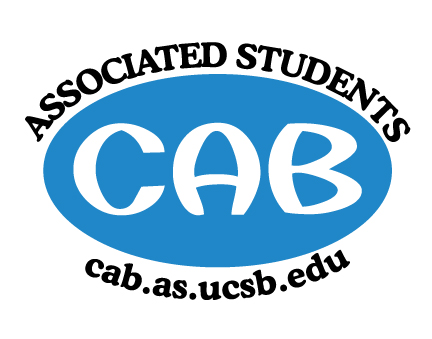 AS Community Affairs Board MinutesMonday, Nov. 13 2017, 7:28PMUniversity of California, Santa BarbaraAS Community Affairs Board Office, University Center 2523Roll Call and Attendees:Acceptance of AgendaAcceptance of Excused AbsencesMOTION/SECOND: Foley/PerezACTION:  Passed by consentPublic Forum/ Announcements Funding RequestsHermanas Unidas- $500 (instead of funding request amt.) (Project Santa)Funding RequestBudgetCannot fund gifts/toys--Motion to fund $100 contingent on if they provide other crafts/activities for students who don’t celebrate ChristmasMotion/Second: Flores/FoleyVote: 12-0-7Action: PassedCampus Democrats- $6,576.25 (State Convention) for roughly 24 peopleFunding requestBudget$3500 granted funding by fnb for hotel and gasMotion to table to next weekMotion/Second: Flores/GarnicaVote: 14-1-4Action: PassedNTSRC- $1,320 (gifts for children)Funding RequestBudgetMotion to table to next weekMotion/Second: Flores/FoleyVote: 15-0-4Action: PassedLos Ingenieros- $5,000 transportation, food, supplies/materials(S&T Mesa Day)Funding RequestBudgetMotion to fully fund $5000Motion/Second: Tienda/PerezVote: 18-0-1Action: PassedAction Items (Internal Funding)Social (Miranda) - requests $25 for a pancakes and pajamas event for next Monday, Nov, 20th. Motion to fully fund $25Motion/Second: Foley/KingAction: Passed by consentOlivia & Shivani-Request $300 for publication for flyers and printingMotion to fully fund $300Motion/Second: Foley/PerezAction: Passed by consentGlynnis-$40 for food for Mat Making Event on 11/17Motion to fully fund $40Motion/Second: Tienda/KingAction: Passed by consentMorgan & Stephanie- $300 for the rest of the year for Water Cooler Service Motion to fully fund $300Motion/Second: Perez/FoleyAction: Passed by consentAdvisor UpdatesRuth GarciaAllina MojarroAaron JonesCo-Chair Updates (Morgan Lee & Stephanie Nguyen)Career Services Event Tues. 11/14 4-5:30 PMSenate Meetings Wednesdays 6:30 pm - CAB Update x2Following through with events, CAB at eventsGeneral Meeting: Slides/Setup/Cleanup/Snacks (Steven/Emma/Glynnis ----Gabe/Ileana/Stephanie P.)Sign up for 1:1s this week, reminder to log hoursHonoraria Guidelines and DeadlineWinter Retreat: Week 1 vs. Week 2  (Majority: Week 2)We got an email about procurement- ask senate liasons on what’s going on with that `		- Flyer for EVPLA about BCU publicity		- Procurement Bill that will give more proactiveness among all Senate Committees: any procurement policy interfering with BCU will have to go through internal and financeBoard UpdatesNancy - Secretary/Webmaster Pass Siena & Emma -FLP Co-CoordinatorPassTejna & Tessa - Alternative Breaks Co-CoordinatorPassGlynnis - Animal CoordinatorEvent this Fri. Mat MakingRicky - Childcare Director Kid’s movie night went wellJames - Community Outreach CoordinatorCareer services mixer tomorrowIleana - Environmental coordinatorPassMatt - HistorianPassDaniel & Gabe- Hunger/Houseless Co-CoordinatorPassShivani & Olivia - Public Relations Co-CoordinatorPassAmbar - Senior Citizen CoordinatorPassMiranda - Social ChairCAB social pancakes and pajama next mon.Elizabeth - Special Projects CoordinatorPassStephanie - Youth Outreach CoordinatorJuguemos every fri. 3-4pmMichael - CAB Student StaffSteven - TreasurerBinders and budget-work in progressMotion to Adjourn Meeting at 9:23pmMOTION/SECOND: Wiley/MatsumotoACTION:  Passed by consentNameStatus NameStatusStephanie Nguyen (Co-Chair)PresentJames FerraroLateMorgan Lee (Co-Chair) PresentIleana NavarroLateNancy HuangPresentSiena MatsumotoLateSteven KingLateEmma WileyLateElizabeth MendezAbsentDaniel FloresPresentTejna PatelLateShivani ShahExcusedMatt GarnicaPresentStephanie PerezPresentTessa FieriPresentMiranda SpringPresentGlynnis FoleyPresentOlivia HornsteinPresentAmbar GonzalezPresentAllina Mojarro (Advisor)AbsentRicky NguyenPresentRuthGarcia-Guevara (Advisor) AbsentGabe TiendaLateAaron Jones  (Advisor) AbsentBrandon Mora(Senate-Liaison)LateAnthony Pimentel(Senate-Liaison)Present